Welcome to Mrs. Alegre’s MYP Spanish Class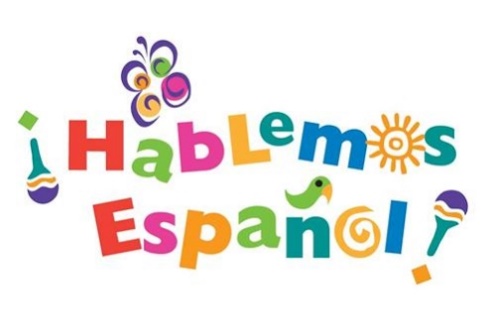 Classroom Expectations and ProceduresCome to class prepared- Enter the room quietly and take your assigned seats. You will need a composition notebook for this class every day. Dismissal-You must remain seated until it is time to go and I dismiss you. Students must NOT stand by the door waiting for dismissal. The bell does NOT dismiss my class – I do!  10-10 Rule- There will be absolutely no bathroom use for the first ten minutes or final 10 minutes of class. All students are required to use their agendas as a hall pass. There will be no exceptions! Dress Code- Students must wear their student’s IDs at all times and must be in compliance with school uniform requirements.  Uniform shirts must be tucked in.  Please refer to the Parent-School Contract in regards to the uniform requirements. Electronic Devices- Cell phones and/or any other electronic devices are not allowed in the classroom. You must turn off your cell phones upon entering school. If I see a cell phone or any other electronic device during my class time, it will be confiscated and sent to the office. Student’s parents will have to come to the office to pick up the item(s). Be respectful and follow instructions-Respect your fellow students, teachers and school property. It is expected that opinions, creativity, property and individual space is to be respected at all times.  Failure to follow instructions may result in disciplinary consequences. Discipline- Behavioral and dress-code violations will count as infractions. Three infractions in the same category will result in an after school detention.  Please refer to the Parent-School Contract for information regarding detentions and referrals. Food, snacks, gum and candy- Food and snacks are NOT to be consumed in the classroom.  Gum chewing is not allowed in school. Chewing gum in school premises will lead to an automatic detention. Class Tardy Policy- Entering the classroom late is disruptive to the learning environment. Three unexcused tardies will result in a detention. Absences: It is your responsibility to provide a note from home to the teacher or front office excusing an absence. If a note is not provided, then the absence will be considered unexcused. All students are expected to make up work missed for any reason. Late work will be graded and 10 points will be deducted from the grade earned for each day it is late, up to five (5) days. Late work submitted after this time frame will receive a 0.  For absences due to (a) illness of student, (b) illness of an immediate family member, (c) death in the family, the absence is excused and full credit will be awarded as long as the student makes up the work during the appropriate time frame. A student has one (1) day to make up the work for each day the student is absent, not including the day of return. Walking around classroom: Students must raise their hand and ask teacher permission to leave his/her seat. Grades-These are the categories for grading: Classwork (20%), Projects (20%), Quizzes (25%), Tests (35%) Grade Scale:                90-100 A 80-89 B 70-79 C 60-69 D 0-59 F Computers- Computers are to be used to support academics, research and school activities only. Academic Dishonesty: Academic Dishonesty will not be tolerated. Please refrain from talking during Tests. If you have a question or need assistance please raise your hand and ask the teacher. Please refer to the school’s Academic Honesty Policy. Website- http://alegrespanish.weebly.com-  Please refer to the class website periodically for updates regarding quiz/ test dates, study guides, helpful links and vocabulary. I look forward to a great school year! Please return this page to me no later than Monday, August 28th, 2017. By signing below, I acknowledge that I have read, understand and agree to the expectations and procedures stated above. Student Name (Print)____________________________________________________ Student Signature______________________________________________________ Period________________________________________________________________ Parent Name (Print)_____________________________________________________ Parent Signature_______________________________________________________ Parent Cell Phone Number_______________________________________________ Parent Home Phone Number_____________________________________________ Parent E-Mail Address__________________________________________________